TiMotion Sit-Stand Electric Desk 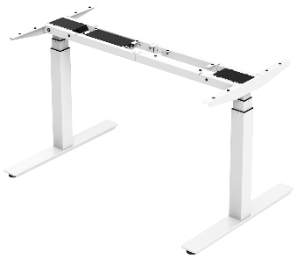 An ergonomic, height adjustable sit-stand electric desk with minimal assembly. 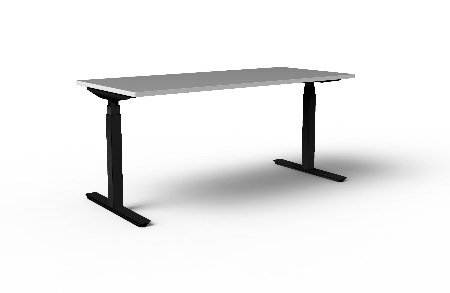 CapabilitiesVariable desktop sizes available (see options)Desktop thickness = 25mmFrame width range = 1050-1850mmFrame height range = 620-1275mmHeight adjustment speed = 40mm/secNoise level = 39dBStandby power = <0.1W100kg maximum weight loadMinor assembly required A versatile and ergonomic electric desk offering flexible height adjustment, easy to assemble with the partially pre-assembled frame (assembly time takes less than 6 minutes).The TiMotion Sit-Stand Electric Desk Frame and Desktop is the ideal solution for creating an ergonomic sit-stand working environment. Features a high-class digital control box with memory buttons, USB charger, and a built-in anti-collision sensor.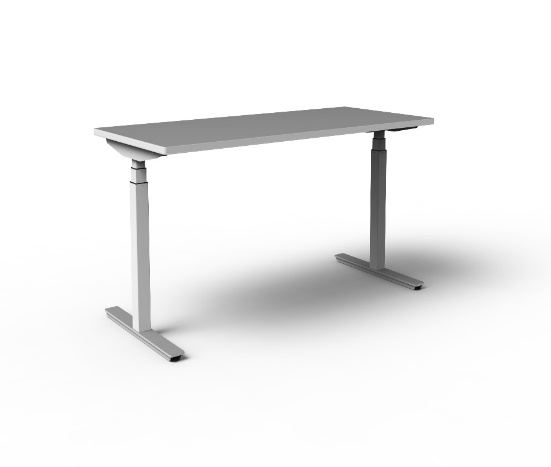 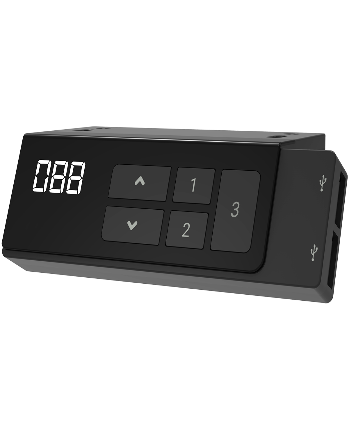 FeaturesDual motorElectric height adjustabilityThree step actuators Low standby power and low noise levelLockable height adjustmentSteel construction provides high strength and stabilityPre-assembled frame kitUpper and lower height limit settingsLock/unlock height adjustmentBuilt in anti-collision sensor control box (t-touch)USB x 2 charger in control boxMemory settingsOptionsBlack or white desk frame colour.Variable sizes of white desktops available:1200 mm x 700 mm1500 mm x 750 mm1500 mm x 850 mm2100 mm x 800 mmExtended warranty options.